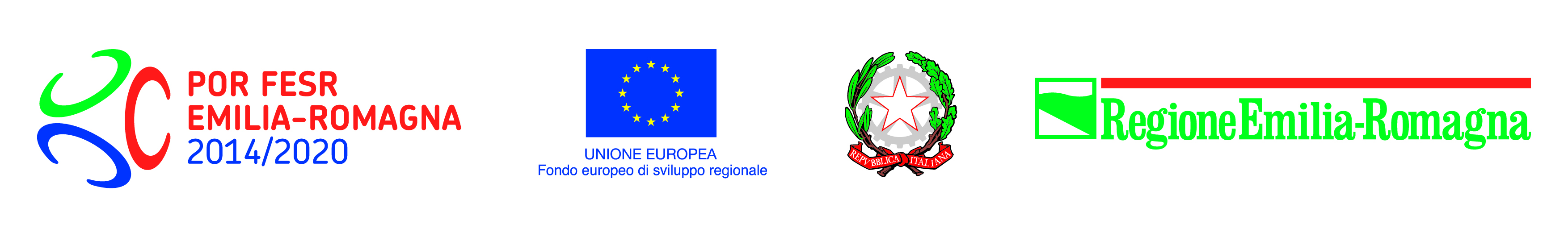 Bando per la qualificazione e valorizzazione delle imprese che operano nel settore del commercio al dettaglio e della somministrazione al pubblico di alimenti e bevande(D.G.R. n. 2255/2019)Asse 3 – Azione 3.3.4 del POR-FESR Emilia-Romagna 2014-2020Legge Regionale 10 dicembre 1997, n. 41Relazione tecnica di realizzazione del progettoProgetto n. PG/_____/______Il presente schema di relazione tecnica finale è da intendersi come traccia per la redazione di un elaborato che descriva in modo esaustivo il progetto che è stato realizzato. La relazione deve illustrare gli obiettivi e i risultati conseguiti e la loro coerenza e correlazione con le finalità del bando regionale. Tale relazione dovrà contenere altresì una descrizione analitica delle spese contenute nella rendicontazione finanziaria con indicazione delle finalità delle stesse tenendo conto di:Quanto indicato nella domanda di finanziamento Eventuali modifiche progettuali approvate dalla RegioneEventuali scostamenti in termini di riduzione delle spese previste.Attività realizzateFare riferimento solo alle attività realizzate, tenendo conto di quanto indicato nella scheda progetto in fase di presentazione di domanda di contributo e di eventuali modifiche approvate dalla Regione.(*) PER INTERVENTO SI INTENDE OGNI SINGOLO BENE, OGNI SINGOLA OPERA, OGNI SINGOLO SERVIZIO AVENTE UNA FUNZIONALITA' AUTONOMAA) spese per opere edili, murarie e impiantistiche connesse agli interventi di riqualificazione, ristrutturazione e/o ampliamento delle strutture nelle quali si svolge l’attività*:B) spese di consulenza relative alla progettazione, direzione lavori e collaudo connesse agli interventi di riqualificazione, ristrutturazione e/o ampliamento delle strutture nelle quali si svolge l’attività *:C) spese per l’acquisto di macchinari, attrezzature, impianti opzionali, finiture e arredi funzionali all’esercizio dell’attività e all’offerta o al miglioramento di nuovi servizi e/o prodotti alla clientela nonché di sistemi per la vendita di prodotti sfusi e di vuoto a rendere *:D) spese per l’acquisto di dotazioni informatiche (hardware), per l’acquisto di software e relative licenze d’uso, di servizi di cloud computing funzionali all’esercizio dell’attività e all’offerta o al miglioramento di nuovi servizi e/o prodotti alla clientela nonché per la realizzazione di siti internet ed e-commerce*:E) spese per l’acquisto di beni intangibili quali brevetti, marchi, licenze e know how *:F) spese per l’acquisizione di servizi di consulenza strettamente connessi alla realizzazione dei progetti e/o richiesti per la presentazione delle domande*:RisultatiAltre informazioniRiportare in questa sezione eventuali altri contenuti tecnici non descritti nelle sezioni precedenti, segnalare e motivare: eventuali modifiche progettuali, eventuali scostamenti in termini di riduzione/aumento delle spese previste e rispetto dell’ultimo cronoprogramma comunicato. Data _____________						Firma _______________________Titolo progetto Beneficiario (ragione sociale e sede)Sede operativa oggetto dell’intervento (indirizzo)Legale rappresentante/Procuratore speciale delegato
(Cognome, Nome, generalità) Data di avvio e di conclusione della realizzazione del progettoDescrizione dei lavori con specifiche per ogni interventoImporto di ogni interventoMotivazione Obiettivo raggiuntoINTERVENTO 1 INTERVENTO 2:Descrizione di ogni consulenzaImporto di ogni consulenzaMotivazioneObiettivo raggiuntoINTERVENTO 1 INTERVENTO 2:Descrizione di ogni acquistoImporto di ogni acquistoMotivazioneObiettivo raggiuntoINTERVENTO 1 INTERVENTO 2:Descrizione di ogni acquistoImporto di ogni acquistoMotivazioneObiettivo raggiunto.INTERVENTO 1 INTERVENTO 2:Descrizione di ogni acquistoImporto di ogni acquistoMotivazioneObiettivo raggiunto.INTERVENTO 1 INTERVENTO 2:Descrizione di ogni consulenzaImporto di ogni consulenzaMotivazioneObiettivo raggiuntoINTERVENTO 1 INTERVENTO 2:Risultati raggiunti Specificare i risultati raggiunti, con la realizzazione del progetto, confrontando la situazione iniziale e quella attuale. Descrivere come le spese sostenute hanno concorso al raggiungimento di tali risultati